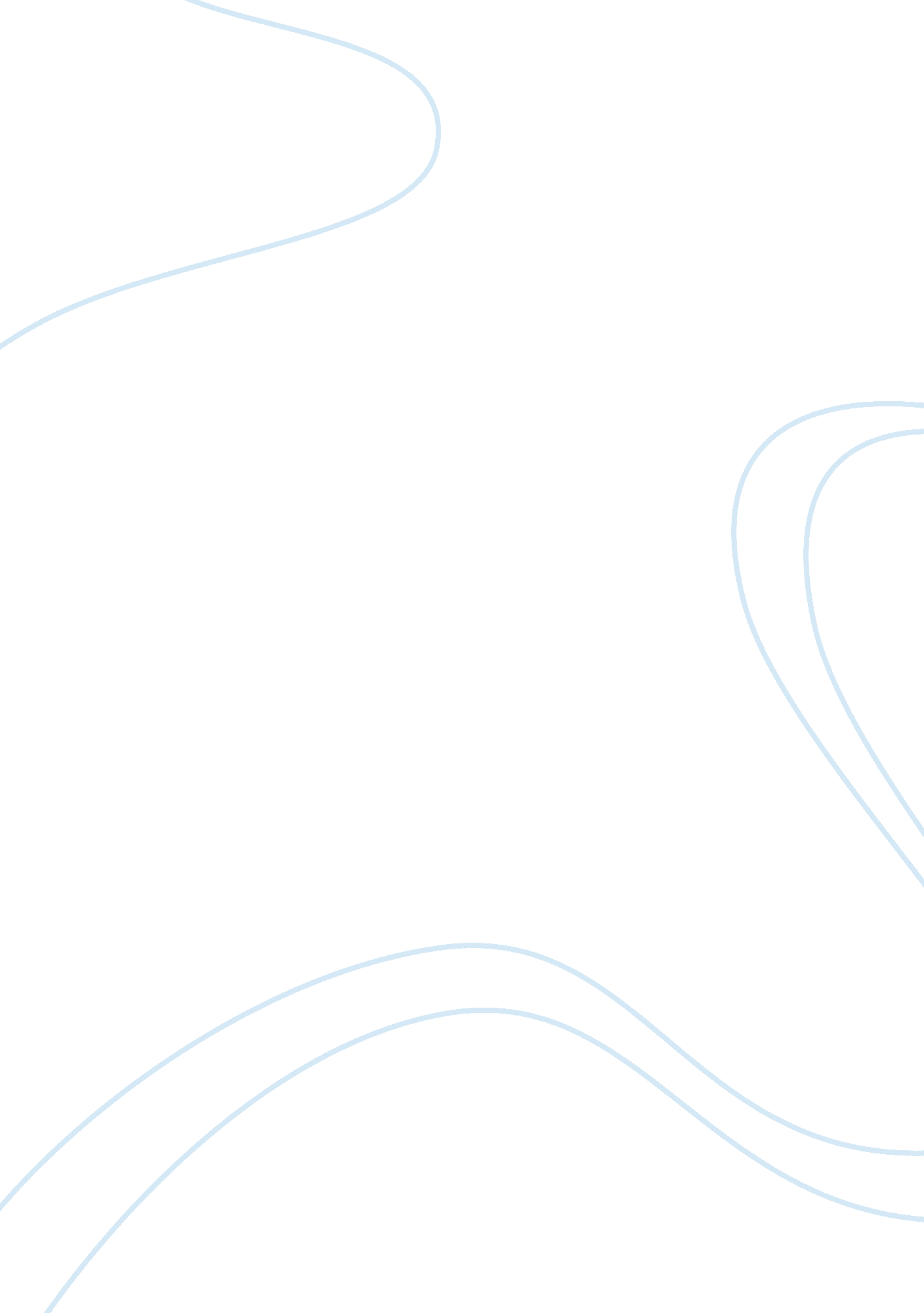 Lord of the flies by william goldingLiterature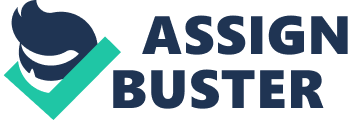 The paper " Lord of the Flies by William Golding" is an outstanding example of a literature book review. 
The story of Lord of the Flies sounds as interesting today as it ever did. It was published back in 1954, yet the provocative taste of the novel has not faded away a bit. It has conventionally ignited a lot of debate because of its violent portrayal of human nature. When it was originally published, the novel was generally ignored. Though, as the literary critics made an attempt to compare this novel to The Catcher in the Rye by J. D. Salinger, the novel got popular not only among children but also among the literary critics. 
It is the story of some English schoolboys that get plane-wrecked upon an abandoned piece of land. In the start, they cooperate with one another to manage things, but as some time passes, instructions of Ralph are overlooked, and the boys hunt wild pigs on the island. Ralph happens to be the fair-haired boy. Jack, the boy with red hair is the main anarchist who also makes others break rules. The play is fundamentally about adolescent competition. 
Lord of the Flies essentially cultivates the perception that human nature is very violent. Human beings have an intrinsic desire to ruin everything that is good in them, and their tendency to do so is absolutely marvelous. One of the most significant reasons of the immense popularity of Lord of the Flies in the community of teenagers is the fact that the book deems it quite normal to have a taste for destruction which teenagers commonly do! This also happens to be the reason why I like this novel so much. 